Executive Branch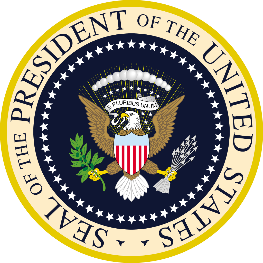 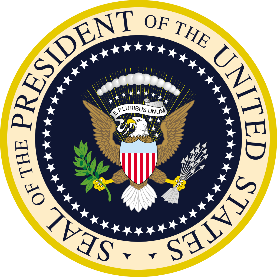 Chapter 11: Structure and Function of the Executive BranchThe Cabinet and Executive OfficeThe CabinetThe ______________ appoints his cabinet but the Senate must confirm each personThe president-elect draws up a list of _______________ after consulting with campaign advisers, congressional leaders, and representatives of interest groupsThe selection of a president’s __________ is largely political processDecisions the President must make in the selection process:Experience in a Particular Policy AreaAdministrative and Supervisory ExperienceSupport for the President’s Goals and PlansSupport from Various Groups that Hold Political PowerDemographic DiversitySome people chosen by the _____________ have turned down the positionThe Senate holds _____________hearings on the president’s nominees for cabinet postsAppointments are not ______________In some cases, a president has _____________ a nomination after it became clear that the Senate or the public did not support the nomineeOther ___________ have received just enough votes to be confirmed, but the process illustrates conflict among the executive and legislative branches over the right course of policyThe ________________ does not require the President to get congressional approval to fire a cabinet memberFactors Limiting the Influence of the CabinetNo president commands the _____________ loyalty of cabinet membersSometimes _____________ arise among the different cabinet secretariesThe political factors that must be considered, presidents can end up ______________ relative strangers to their cabinetsThe Executive Office of the PresidentThis group is ______________ by the White House chief of staff and has become the president’s closest group of advisersThey gather ______________, develop policy, and _______ the presidentEOP agency staff includes _____________, scientists, ______ scientists, and other highly technical or professional personnel.____________________ act of 1939:  created the EOP which has grown dramatically under each presidentMany of today’s huge federal programs require that several executive _____________ and agencies work together, EOP coordinates these efforts______ of the oldest EOP agencies include:Office of Management and BudgetNational Security CouncilCouncil of Economic AdvisersThe Office of Management and Budget (OMB)It is the ___________ agency within the EOPIt prepares the national ___________ for the president, then the president presents the budget to Congress.OMB also _________ agency regulations and legislative proposalsThe OMB’s budget reflects what the __________ government will spend ________ on and how muchEvery year each _____________ and agency submit their budgets to the OMB, then the OMB ________ them and recommends where to make cuts This system gives OMB real and _____________ influence over executive agenciesThe National Security Council (NSC)Is composed of the president’s ________ national security advisers and cabinet officialsThey coordinate the ______________ plan for and response to domestic terrorism and catastrophesThe responsibilities and _____________ of the current NSC illustrates how EOP can change under different presidential administrationsThe Council of Economic AdvisersSince the Great ____________, the president has been the nation’s chief economic plannerBy law, the Council is ___________ of three members who must be confirmed by the SenateThe council is supported by a team of ___________, statisticians, and ____________ assistantsThe Council assesses the nation's economic ________, predicts future economic ____________, and supports other executive agencies that are involved in ____________ planningThe Council also prepares an __________ report that the president gives _____________ on the state of the economyOther EOP agenciesThe number and size of ______ agencies can vary because presidents can have different prioritiesOffice of ____________ Opportunity tracks problems that involved unemployment and other social problems in the inner cities and all of AmericaOEP advises the president on _____________ issues and works closely with the EPA and the departments of Interior, Agriculture, and EnergyThe White House OfficeGeorge Washington had no ___________ staff, and ever since then the office staff began to growToday the EOP includes a _________ unit called the White House OfficeThe WHO is __________ key set of advisers and assistants for the presidentWHO gathers information, _______ the president about policy and political strategy, communicate on _________ of the president and run the day-to-day ____________ of the White HouseWhite House staff can be chosen without Senate _____________The president’s most _________ adviser is usually the White House chief of staffOther White House _________ present the president’s views to the publicSome White House staffers, usually _______, determines what issues or ________ get to been seen or see the presidentExecutive Privilege This is the right of the _____________ to keep information from becoming public knowledgeThis means that the ____________can refuse to provide documents or other records to the legislative and judicial branchesThis is an implied power to the ______________ because it comes from the ideal of separation of powersCourts have also ruled that the president has some right to ____________ privilege but it is not absolute_______ major areas where this is used:Foreign relations & Military affairsLaw enforcement investigationsExecutive “deliberative process”Cabinet Departments & Independent Agencies Cabinet DepartmentsThe president’s cabinet includes each of the heads of the ___ executive branch departmentsThe Founders _____________ the need for creating federal agencies that would carry out the day-to day business of the _____________Today, nearly ____ million civilians work for the federal governmentThe government owns ___________ buildings scattered across the nation and around the worldThe title for a person who _______ each executive department is ____________, except for the Department of Justice who is named attorney generalUnder the cabinet are the ____________ of major units that make up each cabinet departmentThese units have various names that include:BureauAgencyOfficeAdministrationDivisionState Departmentis responsible for developing and ________________ the foreign policy of the USThis department represents the ____ to the UN and liaison to more than ______ countries through its network of ambassadors and civilian foreign service _____________The department assists US citizens _______ abroad and __________ nationals who wish to enter the USList of activities:Countering international crimeProviding aid to other countriesPromoting democracy and cultural exchanges Department of TreasuryThis ______________ manages monetary resources of the countryThe largest bureau in the department is the __________ Revenue Service (IRS)The IRS collects taxes paid by _____________ citizens and businesses each yearThe treasury department is _____________ for making payments to the public and for borrowing money needed to operate the federal governmentThe ______________ also coordinates with other agencies to protect the nation’s financial and banking institutions from foreign threats or economic crisisDepartment of the InteriorThis department __________ federal policy and programs to protect natural resources including public lands and mineralsIt maintains the extensive ____________ park system and hundreds of national dams and reservoirsIt issues permits and leases to ____________ who use national resources for energy, minerals, grazing, and timberThe department also carries out our nation’s __________ towards Native Americans tribes.Department of the AgricultureDevelops and ___________ policy on farming, agriculture, and foodIt contains ____ different agencies that carry out laws to support farmers and ranchersJustice DepartmentEnforces federal laws __________ to protect public safety, reduce crime, punish people who break laws, enforce civil rights, and ensure justice for all Americans.The ___________ general represents the US in legal matters, and advises the president and the heads of the executive departments of governmentCommerceSupports the __________ by developing and executing policies to promote American __________ and __________ Labor______________ federal programs to protect and improve the productivity of workersIt issues patents and _____________, and administers laws on scientific and technical research Defense Protects the ____________ of our countryIt consists of the US _________, Navy, _________, and Air ForceIn addition to fighting wars and ____________ national security, the DOD is involved in ___________ to deter war, assist in disasters, and provide humanitarian aidHealth and Human ServicesIs concerned with ____________ public health and providing social services to those least able to support themselvesIt provides health insurance and _____________ programs such as Medicare and MedicaidIt funds medical research to _________ public health and to prevent disease  Housing and Urban Development Is responsible for __________ policies and programs that address America’s housing needs, improve and ________ the nation’s communities, and _________ fair housing lawsHUD supports homeownership for lower-and-moderate _________ familiesIt provides rent ___________ and ___________ public housing and assistance programs for people who are homelessHUD also manages ____________ that help communities with economic development and tries to ________ equal access to housing opportunities for all TransportationDevelops policy and _____________ a variety of programs relating transportationIts programs oversee the ________ mass transit systems, railroads, bridges, and waterwaysThe Federal ___________ Administration (FHWA) runs programs to improve driver and pedestrian safety as well as to reduce _________ driving and driving under the ____________.The Federal Aviation Administration (FAA) regulates air _______ and works to ________ air safetyEnergy Executes law and policies about the ________ energyIt administers funding for __________ and innovation in science and engineeringThey also oversee the nation’s nuclear energy and _________ weapons programsEducationProvides assistance to ________ and private schools, collects data from schools, distributes research results, and ___________ federal financial aid programsThey also work to __________ discrimination in education and ensure equal access to educational _____________ for students regardless of their race, ethnicity, national origin, physical disabilities, and level of proficiency in ___________Veterans Affairs (VA)Administers benefit ____________ for veterans and their families and survivorsBenefits include _________, education, disability compensation, home loans, life insurance, vocational ______________, survivor support, medical care, and burial ___________ Homeland Security Coordinates national __________to protect against acts of terrorism that would jeopardize the American people, key ___________, critical infrastructure It administers ____________ laws and responds to __________ disastersIndependent Agencies, Government Corporations, and Regulatory Commissions The federal bureaucracy includes more than ____ independent organizations that are not part of the executive departmentsSome independent ___________ perform services for the executive branchThe federal government runs ________________ 60 government corporationsGovernment corporations are ____________ like private businessGovernment _____________ are supposed to be more flexible than regular government agencies Money from Congress supports _______________ corporationsRegulatory commissions are _______________ agencies that have the government’s authority to issue licenses and punish people and groups that violate the _____ under their authorityThe commissions are independent of all _______ branchesThe commissioners of the commissions do not report to the ____________, nor can the _____________ fire themRegulatory commissions were __________ to make rules for large industries and businesses that ________ the publicThe Federal Workforce & Civil ServiceThe Spoils SystemGeorge Washington declared that he __________ government officials according to “fitness of character”, but he still favored members of the Federalist PartyAndrew Jackson fired about ________ federal workers and gave their jobs to his won political supportersThe spoils system became a ___________ used to describe Jackson’s method of appointing federal workersToday spoil system refers to the __________ of victorious politicians rewarding their ____________ with government jobsCalls for ReformThe spoils system fostered ______________ and ______________Corruption developed as ___________ used their jobs for personal gainCalls for reform began in the ________ when newspapers and ____________ described the problems with the spoils systemIt took a __________ to get reform, when President James Garfield was _______________The Pendleton Act _______________ the power of political parties and the president by putting most of the responsibility for running the day-to-day _____________ of executing and enforcing laws in the hands of people with close ______________ tiesGetting a JobCompetition for __________ jobs today is stiffEvery job opening has had about _____ applicantsThe Office of ____________ Management, along with individual agencies is responsible for filling federal jobsGovernment jobs are ____________ because of the many benefits they offerSalaries for most __________ workers are competitive with those in private industryBenefits include: paid _________ days, sick leave days, sick leave days, _________ insurance, and a retirement ___________ Protections for Civil ServantsAll civil service workers have _____ securityThey may be fired only for __________ reason and only after a very long, complex series of hearingsLaws do allow most ____________ branch employees to be allowed to join unions, but my not be forced to do soFederal employees who report _____________ or wrongdoing by the government are known as _________________Whistleblower ______________ Enhancement Act was designed to protect workers legal ________ amendment protectionsRestrictions of Civil ServantsIn _________, the Hatch Act was passed which prevented federal workers from participating in election campaignsThe Hatch Act has been subject to two ___________ Court decisions.Opponents argue that the law __________ freedom of speechSupporters believed that ___________ workers needed to be politically neutralSupporters also argue that the act protects workers from __________ pressure from superiors and it prevents employees from using their ___________ positions to punish or influence people for political reasonIn 1993, the law was amended to __________ federal workers from engaging in political activities during working ________The new amendment to the law also __________ employees from running for elective office or solicit public _________________ Political Appointees in Government In each presidential election year, the House or Senate ____________ a book known by Washington DC insiders as the Plumb Book. The Plumb Book is a book that holds a list of _____ the new president can award to supportersEvery president has the chance to fill about __________ jobs in the federal bureaucracyThese jobs are outside the _______ service system, which means that a person does not need to take a competitive civil _________ exam to win the positionThe president appoints close to ____ top-level jobs that require Senate approvalFilling these jobs gives presidents a chance to put _________supporters into critical positionsPolitical appointees are subject to more ethical restrictions than _________ civil servantsIn 2009, an executive order was _________ to ensure that full-time political appointees did not commit to accepting gifts from lobbyists or lobbying ________________People at the TopThe people _____________ to leadership and political positions are first and ____________ the president’s political supportersAll of these are __________ graduatesMajority have advanced ___________, and a significant percentage are usually lawyersSome of the __________ in these positions have expertise in the specialized work of the agency they are appointed.They ______ or ______ not have served in government beforeThey do all have _________________ or managerial expertiseWhen the president leaves office, most of them return to jobs ________ the governmentExecutive Branch at WorkPublic Policy, Rules, and RegulationsPublic policy is the ________ course of action the government takes to address problems or issuesPublic policy includes _________ the government requires or forbidsThe entire complement of __________ and departments that implement laws and make related policy is called the bureaucracy Bureaucrats are in change of _________ policies, most of these ____________ affects almost all aspects of national life Bureaucratic Involvement in LawmakingBefore a law is passed the ___________ staff will likely watch its development and consider its implicationEach cabinet department has _________ officers who develop relationships with the elected officials and _______________ staff members who have the authority over the work of their departmentsLiaison officers keep track of bills moving through Congress, and supply ______________ with information when they are analyzing billsLiaison officers may help draft new bills for Congress as well as testify about _______________Ideas for new laws often come from _________ the bureaucracyMaking Rules and PolicyFederal _____________ carry out the policies the Congress makes and the president signsWhen ____________ does not make a law it cannot spell out exactly what needs to be done to enforce itThe _________________ shapes what the law actually meansThe main way federal agencies do this is by issuing rules and ____________ designed to translate the law into actionThe bureaucracy ____________ many rules or regulations to carry out each law Complex laws contain many more rules and ____________ than the average law Rules made by __________ agencies have the force and effect of law The ______________ makes public policyExecutive branch employees often play key roles in setting __________ goals and making rules for government programsSome have criticize this process because people are ___________ that the people who are making policy were not elected by the people Public Input Executive ___________ seek input from private citizens and others who will be affected by potential rules and regulations.Lobbying groups also __________ to influence the ways rules and regulations are writtenWhen ___________ draft new rules, they must publish drafts of those rules and allow the _________ to see and comment on them before they go into effectThe process of getting _________ input varies by agency, but the procedures are very ___________ and must be followedInterests groups use various strategies to encourage their members to weight in on rules that might affect themChecks & Balances on the BureaucracyCitizens or ___________ groups are not satisfied with a rule or regulation they can take their case to courtThey may ask a __________ court to issue an ____________ (an order that will stop an action or enforce a rule or regulation)Court rarely reverse decisions of _________ regulatory commissionsCongress can check the power of executive agencies and departments in three ways:They can pass laws to alter the rules or regulationsThey can hold agencies more accountable for what they doLawmakers can use reports to make sure the executive branch is carrying out laws as they were expected to do.Debates about the Size of BureaucracyPeople have different about the ____________ bureaucracyThe arguments can be traced back to the arguments of the ____________ and anti-federalistSome people today worry that the                         government is too big, too inefficient, and too costly Some people believe that the federal                              programs are vital to the nation and should be                               or expanded.Factors Contributing to Growth in the BureaucracySeveral forces have driven the growth in            and                             of the federal bureaucracy:Population GrowthIndustrial and Technological AdvancesGrowing Global EconomyThreats to National SecurityEconomic CrisesCritics of big business say all this growth is                            , costly, and        ________________ of the proper role of the federal governmentSome argue that these tasks are best                            at the state and local level of government, where elected officials and the                             are closer to the people Efforts to Reduce Size of Bureaucracy and the Federal Workforce Many elected officials and public figures have proposed ways to reduce the            of            ___________ bureaucracyDuring the                     Administration, VP Al Gore led a massive effort called “reinventing government”, its mission was to reform the way the federal government works by creating government that “works better, cost less, and gest results Americans can care about.”One way to reduce the size of                             is to reduce the number of government employeesAnother way is to               or                     their pay or to require them to take unpaid days off called furloughAgencies handle their                         cuts in different waysSome agencies place a                    on all new hiring, leaving the work to be done by existing staffInfluence of Interest Groups and the BureaucracyEach _____________ has client groups made up of individuals and groups who work with the agency and are most affected by its decisionsClient groups often ___________ to influence agency decisions through lobbyistsCongressional ______________, client groups, and a federal _____________ or agency often cooperates closely to make public policy Iron Triangle-is when the ______________, client groups and federal _________________ continually work togetherCritics of the iron triangle say that it makes it difficult for outside groups to make their ________ heard and that it makes it hard for the ______________ to do anythingMany presidents, to ____________the concerns, have initiated ethics requirements and rules for lobbyistsWhile few would give ____________ or interest groups unlimited influence on the bureaucracy there are few _____________ against tighter restrictionsIn some cases, ______________ are experts in their field with technical knowledge and experiences that can provide valuable ______________ on complicated issues.The Costs and Benefits of RegulationTypically, business owners and ________________ disdain regulation, arguing that ________________ drive up their prices and higher ________ hurt consumers Regulations sometimes _______ profits, which in turn hurts consumers and workersMany regulations are designed to protect ___________, consumers, and the ____________President _____________ proposed the creation of a new federal agency called the ____________ Financial _____________ Bureau, which was designed to protect families from un fair or __________ practices “Red Tape” and PaperworkRed Tape is used to refer to overly _____________ regulations and requirementsRed Tape occurs when large and unwieldy _______________ put so many convoluted procedures in place that it is difficult to get anything donePoliticians often _____________ on promises of cutting red tape and making government organizations more efficient and responsive Red tape usually comes with a lot of _______________Most of the time the _____________ is confusing, unnecessary, or difficult to ____________ which is a burden on businesses and individualsThe general goal to reduce red tape is shared by people in both ___________ parties and ________ government